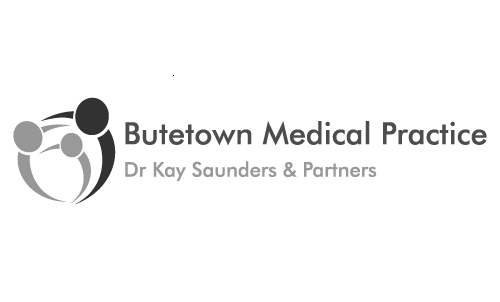            @ Loudoun, Plas Iona, Butetown, Cardiff CF10 5HW               Tel: 029 2048 3126	Fax: 029 21 833 220Salaried GP – 6 Sessions 6-12months to cover Maternity leave from January 2018An exciting opportunity has arisen for a socially aware doctor to join our friendly and dedicated practice team as a salaried GP to cover maternity leave, preferably for 6 sessions.Practice ProfileWe are a well established, highly respected inner city practice with a fascinating demography, from hostel to penthouse.  (Founded 1997).We moved to purpose built new premises in 2012Currently list size 80003 Clinical Partners – Dr Kay Saunders, Dr Simon Braybrook, Dr Shonagh Kutner.2 Salaried GPs – Dr Priya Paliwal and Dr Bethan Roberts1 Business Partner – Mrs Christine Read2 Associates – Dr Jill Davies and Prof. Kamila Hawthorne2 Practice Nurses and 1 HCSWPaperlight practice using visionSpecial interest in homeless and substance dependency.Good close working relationships with other healthcare professionals and numerous third sector organisations.Teaching Practice – Cardiff University Medical StudentsEssential SkillsFriendly, hardworking doctor with proven clinical skills.Ideally MRCGPGood IT skillsPlease apply with a covering letter and CV to:Mrs Christine Read at Christine.read@wales.nhs.ukOr telephone on 02920 483126 for enquiries and further information or to arrange an informal visit.Closing date for applications:  31st October 2017